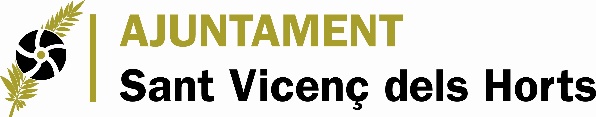 ANNEX 3Activitats del Programa Treballa’t, projecte d’orientació i inserció laboral per persones aturades subvencionat per l’AMB, en el marc del Pla Metropolità de Suport a les Polítiques Socials a realitzar al municipi de Sant Vicenç dels Horts durant el bienni 2024-2025, executades per entitats sense finalitat de lucre i de caràcter sociolaboral.DECLARA sota la seva responsabilitat :Que l’entitat a la qual representa reuneix els requisits per a ser beneficiari/ària previstos en l’article 13 de la Llei 38/2003, de 18 de novembre, General de Subvencions.Que l’entitat a la qual representa:No ha sol·licitat ni preveu sol·licitar cap altra subvenció per a qualsevol activitat, a altres Departaments de l’Ajuntament, o per la mateixa activitat a altres Administracions Públiques o entitats privades.Ha sol·licitat o preveu sol·licitar les subvencions següents per a qualsevol activitat, a altres Departaments de l’Ajuntament, o per la mateixa activitat a altres Administracions Públiques o entitats privades:Que l’entitat  a la qual representa, es compromet a sotmetre’s a les actuacions de comprovació a efectuar per l’òrgan concedent i al control financer que pugui efectuar la Intervenció de l’Ajuntament de Sant Vicenç dels Horts Que l’entitat a la qual representa, autoritza expressament a l’Ajuntament de Sant Vicenç dels Horts a consultar per mitjans electrònics la documentació requerida en les presents bases a fi d’acreditar el compliment dels requisits per a l’obtenció de la subvenció.I, perquè així consti, signo aquest escrit a                                          el/l’         de                               de 20     .DECLARACIÓ RESPONSABLEDECLARACIÓ RESPONSABLEDECLARACIÓ RESPONSABLEDECLARACIÓ RESPONSABLENom o raó socialNIFNom i cognoms de qui subscriuDNICaràcter amb el què actuaENTITAT CONCEDENTACTIVITAT PER LA QUAL SE SOL·LICITA LA SUBVENCIÓIDENTIFICACIÓ DE LA CONVOCATÒRIAIMPORT